ГУБЕРНАТОР МАГАДАНСКОЙ ОБЛАСТИПОСТАНОВЛЕНИЕот 24 февраля 2017 г. N 29-пО МОЛОДЕЖНОМ СОВЕТЕ МАГАДАНСКОЙ ОБЛАСТИВ целях координации деятельности в решении актуальных проблем государственной молодежной политики на территории Магаданской области постановляю:1. Создать молодежный совет Магаданской области.2. Утвердить Положение о молодежном совете Магаданской области согласно приложению N 1 к настоящему постановлению.3. Утвердить состав молодежного совета Магаданской области согласно приложению N 2 к настоящему постановлению.4. Признать утратившими силу следующие постановления губернатора Магаданской области:- от 13 декабря 2001 г. N 240 "О молодежном совете Магаданской области";- от 11 апреля 2003 г. N 76 "О внесении изменений в постановление губернатора области от 13.12.2001 N 240";- от 7 февраля 2014 г. N 23-п "О внесении изменений в постановление губернатора Магаданской области от 13 декабря 2001 г. N 240";- от 31 мая 2016 г. N 103-п "Об утверждении состава молодежного совета Магаданской области".5. Утратил силу. - Указ губернатора Магаданской области от 07.08.2019 N 167-у.6. Настоящее постановление подлежит официальному опубликованию.ГубернаторМагаданской областиВ.ПЕЧЕНЫЙПриложение N 1Утвержденопостановлениемгубернатора Магаданской областиот 24 февраля 2017 г. N 29-пПОЛОЖЕНИЕО МОЛОДЕЖНОМ СОВЕТЕ МАГАДАНСКОЙ ОБЛАСТИ1. Молодежный совет Магаданской области (далее - Совет) создан с целью координации деятельности органов исполнительной власти Магаданской области, органов местного самоуправления, молодежных общественных объединений в решении актуальных проблем государственной молодежной политики на территории Магаданской области.2. В своей деятельности Совет руководствуется Конституцией Российской Федерации, федеральными законами, указами и распоряжениями Президента Российской Федерации, постановлениями и распоряжениями Правительства Российской Федерации, Уставом Магаданской области, законами Магаданской области, постановлениями, указами и распоряжениями губернатора Магаданской области, постановлениями Правительства Магаданской области и настоящим Положением.(в ред. Указа губернатора Магаданской области от 07.08.2019 N 167-у)3. Совет является консультативным органом при губернаторе Магаданской области.4. Совет взаимодействует в своей работе с территориальными органами федеральных органов государственной власти, аппаратом полномочного представителя Президента Российской Федерации в Дальневосточном федеральном округе, научно-исследовательскими и образовательными организациями, руководящими органами отраслевых профессиональных союзов, средствами массовой информации, иными российскими и зарубежными организациями и общественными объединениями.5. Задачами Совета являются:- анализ состояния государственной молодежной политики в Магаданской области;- определение проблем, перспектив и основных направлений совместной деятельности органов исполнительной власти Магаданской области и органов местного самоуправления муниципальных образований Магаданской области в части, касающейся реализации государственной молодежной политики;- подготовка рекомендаций на проекты законодательных актов в области государственной молодежной политики.6. Для реализации возложенных задач Совет осуществляет следующие полномочия:- участие в разработке стратегии реализации государственной молодежной политики на территории Магаданской области, координации реализации федеральных, региональных и муниципальных программ работы с молодежью в целях определения единой системы мер, способствующих самоопределению молодежи и включению ее в активную общественную жизнь региона;- участие в обсуждении, проведении оценки социальной значимости проектов нормативных правовых актов по вопросам государственной молодежной политики;- оказание содействия органам исполнительной власти Магаданской области в осуществлении контроля за исполнением законодательства Российской Федерации и Магаданской области в части, касающейся реализации государственной молодежной политики;- внесение предложений губернатору Магаданской области о совершенствовании и развитии системы реализации государственной молодежной политики в Магаданской области;- внесение на рассмотрение Магаданской областной Думы предложений о совершенствовании нормативной правовой базы в области государственной молодежной политики;- разработка предложений о совершенствовании подготовки, переподготовки и повышения квалификации кадров, работающих в сфере молодежной политики;- содействие созданию баз данных и распространению новых технологий в системе управления молодежной политикой всех уровней;- определение приоритетных направлений научных исследований положения молодежи и решения проблем реализации государственной молодежной политики;- содействие созданию временных рабочих групп для разработки и реализации программ развития в области молодежной политики, участие в издании научно-методических пособий.7. В состав Совета входят представители органов исполнительной власти Магаданской области и органов местного самоуправления муниципальных образований Магаданской области, представители молодежных общественных объединений, зарегистрированных в органах юстиции, представители образовательных организаций, молодежных профессиональных союзов, органов молодежного самоуправления. Совет создается в количестве до 25 человек.8. Персональный состав Совета утверждается указом губернатора Магаданской области.(в ред. Указа губернатора Магаданской области от 07.08.2019 N 167-у)9. Председателем Совета является губернатор Магаданской области. Заместитель председателя и секретарь Совета назначаются председателем из состава Совета.10. Заседания Совета проводятся по мере необходимости, но не реже одного раза в полугодие.11. Заседание Совета считается правомочным, если на нем присутствует не менее двух третей его состава.12. Решения Совета принимаются простым большинством голосов присутствующих на заседании членов Совета и оформляются протоколом решений Совета.13. Организационное обеспечение деятельности Совета осуществляет министерство внутренней, информационной и молодежной политики Магаданской области.(в ред. Указов губернатора Магаданской области от 07.08.2019 N 167-у, от 12.02.2020 N 17-у)Приложение N 2Утвержденпостановлениемгубернатора Магаданской областиот 24 февраля 2017 г. N 29-пСОСТАВ МОЛОДЕЖНОГО СОВЕТА МАГАДАНСКОЙ ОБЛАСТИ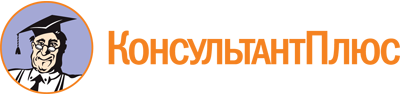 Постановление губернатора Магаданской области от 24.02.2017 N 29-п
(ред. от 11.08.2023)
"О молодежном совете Магаданской области"
(вместе с "Положением о молодежном совете Магаданской области")Документ предоставлен КонсультантПлюс

www.consultant.ru

Дата сохранения: 27.10.2023
 Список изменяющих документов(в ред. Постановлений губернатора Магаданской областиот 07.03.2017 N 39-п, от 27.11.2017 N 219-п,от 11.04.2018 N 51-п, от 15.06.2018 N 95-п,Указов губернатора Магаданской областиот 07.08.2019 N 167-у, от 12.02.2020 N 17-у, от 13.10.2020 N 172-у,от 24.02.2022 N 36-у, от 11.08.2023 N 100-у)Список изменяющих документов(в ред. Указов губернатора Магаданской областиот 07.08.2019 N 167-у,от 12.02.2020 N 17-у)Список изменяющих документов(в ред. Указа Губернатора Магаданской областиот 11.08.2023 N 100-у)НосовСергей КонстантиновичГубернатор Магаданской области, председатель молодежного совета Магаданской области (далее - Совет)БродкинМаксим Сергеевичврио заместителя председателя Правительства Магаданской области, заместитель председателя СоветаПопковАлексей Сергеевичи.о. руководителя управления по делам молодежи министерства внутренней, информационной и молодежной политики Магаданской области, секретарь СоветаЧлены Совета:Члены Совета:БрынькоИнесса Валерьевнапредставитель Совета молодых ученых и специалистов Магаданской области, научный сотрудник лаборатории региональной геологии и геофизики Федерального государственного бюджетного учреждения науки Северо-Восточного комплексного научно-исследовательского института им. Н.А. Шило Дальневосточного отделения Российской академии наук (по согласованию)БутенкоАлексей Михайловичпредседатель Магаданской региональной общественной организации Общероссийской общественной организации "Российский Союз Молодежи" (по согласованию)ГавриленкоОльга Александровнаспециалист I категории отдела культуры и молодежной политики Комитета образования, культуры и молодежной политики Администрации Хасынского муниципального округа Магаданской области (по согласованию)КияненкоАлексей Игоревичначальник отдела по делам молодежи управления по делам молодежи и связям с общественностью мэрии города Магадана (по согласованию)КоваленкоАнастасия Сергеевнапредседатель Магаданской городской общественной организации по работе с молодежью "Молодежный меридиан" (по согласованию)ЛаушкинАндрей Андреевичглавный специалист отдела организационного обеспечения управления организационного и документационного обеспечения аппарата Магаданской областной Думы, председатель комиссии по законотворчеству и правовым вопросам Молодежной общественной палаты при Магаданской областной Думе (по согласованию)МихалецНиколай Александровичначальник штаба регионального отделения Всероссийского детско-юношеского военно-патриотического общественного движения "ЮНАРМИЯ" Магаданской области (по согласованию)МурзабаеваИрина Владимировнапредседатель Магаданской региональной общественной организации по работе с молодежью "Поколение" (по согласованию)ПадеринаЮлия Витальевнаконсультант центрального аппарата управления культуры, молодежной политики и спорта администрации Северо-Эвенского муниципального округа Магаданской области (по согласованию)ПарасоцкаяАнастасия Николаевнапредседатель Совета регионального отделения Общероссийского общественно-государственного движения детей и молодежи "Движение первых" Магаданской области (по согласованию)ПашковаНина Васильевнаведущий специалист по работе с молодежью управления культуры, социальной и молодежной политики администрации Омсукчанского муниципального округа Магаданской области (по согласованию)ПершинаАнастасия Игоревнаглавный специалист управления культуры, спорта, туризма, молодежной политики и печати администрации Тенькинского муниципального округа Магаданской области (по согласованию)ПокатиловаСветлана Юрьевнаведущий специалист отдела культуры, спорта и молодежной политики Администрации Ольского муниципального округа Магаданской области (по согласованию)ПоплавскаяЮлия Валентиновнаи.о. руководителя управления по делам молодежи, культуре и спорту администрации Сусуманского муниципального округа Магаданской области (по согласованию)СомовДаниил Владимировичпредседатель Магаданской областной общественной организации Молодежного патриотического клуба "Наследие", руководитель Магаданского регионального отделения Всероссийского общественного движения "Волонтеры Победы" (по согласованию)СтарковаЕкатерина Александровнаконсультант отдела по социальным вопросам и молодежной политики администрации Ягоднинского муниципального округа Магаданской области (по согласованию)СтрижакВарвара Игоревнаначальник отдела по внеучебной деятельности федерального государственного бюджетного образовательного учреждения высшего образования "Северо-Восточный государственный университет" (по согласованию)